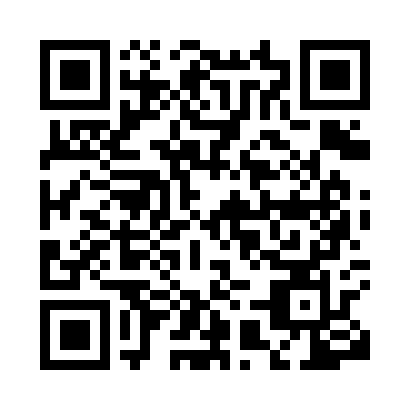 Prayer times for Vea, SpainWed 1 May 2024 - Fri 31 May 2024High Latitude Method: Angle Based RulePrayer Calculation Method: Muslim World LeagueAsar Calculation Method: HanafiPrayer times provided by https://www.salahtimes.comDateDayFajrSunriseDhuhrAsrMaghribIsha1Wed5:387:282:317:299:3511:192Thu5:367:272:317:309:3611:203Fri5:347:252:317:319:3711:224Sat5:327:242:317:319:3811:245Sun5:307:232:317:329:4011:256Mon5:287:222:317:329:4111:277Tue5:267:202:317:339:4211:298Wed5:247:192:317:349:4311:309Thu5:227:182:317:349:4411:3210Fri5:217:172:317:359:4511:3411Sat5:197:162:317:369:4611:3512Sun5:177:152:317:369:4711:3713Mon5:157:132:317:379:4811:3914Tue5:147:122:317:379:4911:4015Wed5:127:112:317:389:5011:4216Thu5:107:102:317:399:5111:4417Fri5:087:092:317:399:5211:4518Sat5:077:082:317:409:5311:4719Sun5:057:082:317:409:5411:4920Mon5:047:072:317:419:5511:5021Tue5:027:062:317:429:5611:5222Wed5:017:052:317:429:5711:5323Thu4:597:042:317:439:5811:5524Fri4:587:032:317:439:5911:5625Sat4:567:032:317:4410:0011:5826Sun4:557:022:317:4410:0111:5927Mon4:547:012:327:4510:0212:0128Tue4:527:012:327:4510:0312:0229Wed4:517:002:327:4610:0412:0330Thu4:507:002:327:4610:0512:0531Fri4:496:592:327:4710:0512:06